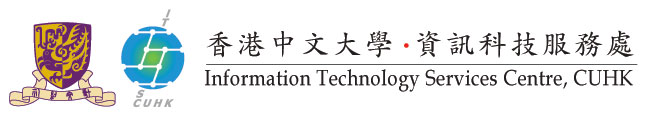 Departmental Account Application FormApplicant must be the Chairperson/Head of the Department** Department includes Academic Unit, Research Unit, Administrative and Service UnitApplication ProceduresThe applicant must be the Chairperson/Head of the Department*. The chairperson can also authorize his/her staff as a Coordinator. The nominated Coordinator will be the primary contact person on the ITSC computing account matters in the future.Rules to NoteAll ITSC computing resources must be used in accordance with the policies and guidelines stated in Computer Network Policies and Guidelines on Access and Usage (http://www.itsc.cuhk.edu.hk/en-gb/it-policies/net-guide-use).The computing resources must be used, in an efficient and non-wasteful manner, and NEVER for commercial purpose.The password granted to you must be kept CONFIDENTIAL.The Chairperson/Head shall be the applicant of computing resources. The appointed Coordinator shall be responsible for management of the computing resources granted, and should work closely with ITSC on implementing relevant policies.Any user who violates the Centre’s rules and regulations will have his/her computing account and privileges revoked.Users are advised to backup their important information (such as email) frequently. Personal Data CollectionThe personal data provided on this form will be used byITSC to verify your identity in the University to confirm your eligibility for the computing resources and services being provided by ITSCITSC to contact youThe provision of personal data on this form is voluntary. If you do not provide sufficient information, however, we may not be able to process your application.Personal data held by us relating to you will be kept confidential and will not be used for other purposes apart from the above.You have the right to check whether ITSC holds personal data on you. You can submit your request through Service Desk at http://servicedesk.itsc.cuhk.edu.hk or in writing to “Head of User Support Division, Information Technology Services Centre”. Details on the use of personal data by ITSC can be found at https://www.itsc.cuhk.edu.hk/en-gb/it-policies/pps.Form SubmissionTo expedite the process of your application, the information/documents must be supplied/produced/completed.You can scan and e-mail the form to aims@cuhk.edu.hk with a photocopy of the applicant’s CU Link Card for identity verification.Either the Chairperson or Coordinator (if specify) will receive a reply through email in THREE working days.  For any enquiries, please write to ITSC Service Desk at http://servicedesk.itsc.cuhk.edu.hk. Section A: General Information of the Department*(Please note that the maximum department name is 60 characters only.)Section B: General Information of the Chairperson/Head of the DepartmentSection C: General Information of the Coordinator (if any)(To be the primary contact on computing account matter)Section D: Accounts Required[  ]	Renew/Close the Project Account (Computing ID ______________________________)[  ]	New ApplicationSection E: JustificationPlease state the purpose of using the computing account(s) selected in Section D. Otherwise, your application may not be considered and the form will be returned to you. Please use a separate sheet if necessary.Section F: SignatureDepartment Chairperson / HeadSection G: Office Use OnlyName of Department*Staff / Computing ID No.TitleProf / Dr / Mr / Mrs / MsProf / Dr / Mr / Mrs / MsName in Chinese (if applicable)Name in Chinese (if applicable)Name in EnglishContact E-mailAddressContact Phone No.Contact Phone No.Staff / Computing ID No.TitleProf / Dr / Mr / Mrs / MsProf / Dr / Mr / Mrs / MsName in Chinese (if applicable)Name in Chinese (if applicable)Name in EnglishContact E-mailAddressContact Phone No.Contact Phone No.Account TypeMajor Software / Services Available[  ]OnePass AccountAn access to the Campus-wide E-mail System and CUHK OnePass System.[  ]Office 365 AccountFacilitates collaboration in Staff Cloud Tenant[  ]Web Address Redirection Provides a readable URL for your website[  ]Web Address Redirection Desired URL (i.e. address to be published to the public. Please find the guideline at http://www.cuhk.edu.hk/internal/support/webhost-policy.htm#listing. Department/unit could be assigned with http://www.cuhk.edu.hk/deptname:Destination URL
Effective Period:(*Please delete where appropriate.)Web Administrators (required):[  ]Web Hosting ServiceProvide Web Hosting Service for University’s departments to host their departmental homepage. For projects and events, the address would start with http://www.cuhk.edu.hk/event/ (such as http://www.cuhk.edu.hk/event/it_conference) and http://www.cuhk.edu.hk/proj/ (http://www.cuhk.edu.hk/proj/it_study) respectively if they are not residing under their departmental homepage.[  ]Web Hosting Service[  ]	I would like to create a dynamic website (a CMS-based) and design it[  ]	I would like to create a static website (html-based) on CUHK webserver[  ]	I would like to request change / additional of chief web administratorURL (i.e. address to be published to the public. Please find the guideline at http://www.cuhk.edu.hk/internal/support/webhost-policy.htm#listing. Department/unit could be assigned with http://www.cuhk.edu.hk/deptname:Chief Web Administrator [  ]Mailman Mailing ListAllows a single email address to point to a number of subscribed e-mail addresses managed or provided by the department[  ]Mailman Mailing ListList name(The list name should be descriptive and related to the purpose of your list, preferably with an abbreviation identifying your department, e.g. itsc-news.)[  ]Mailman Mailing ListDescription of the List[  ]Mailman Mailing ListList Administrators (required):[  ]Mailman Mailing ListAuthorized CUHK Email Address to Email this List(whose message would be automatically accepted and emailed)[  ]Mailman Mailing ListList Moderation: All emails, except from authorized CUHK email address, sent to the list are moderated by the list admin. These email requests will be[ ] Discarded from the system automatically (Default)[ ] Held and waited for list admin to approve or deny them. Signature with Department StampSignature with Department StampSignature with Department StampDate(                                                 )(                                                 )(                                                 )Name in PrintName in PrintName in PrintReceived byDate Authorized by DateProcessed byDateRemarks 